＜ＪＡバンク中央アカデミー＞全国研修のご案内（No．1220）「貯金実務研修」　　～ 貯金業務を担当する新任職員に必要な基礎知識を身に付ける講座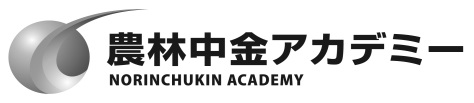 研修のねらい（こんな時）窓口における正確・迅速な事務処理は、利用者満足向上および利用伸長に向けた金融機関業務の基本です。また、窓口の事務処理のなかで発生するさまざまな事例に円滑に対応するためには、基本的な貯金業務への理解が必要となります。本研修では，事務処理の基本原則を学んでいただくとともに、貯金規定の正確な理解等を中心に貯金業務に関連する法令や制度の基礎知識を習得のうえ、実務処理能力の向上を図ります。想定する受講対象者信連等の窓口部署、またはＪＡ等の窓口指導部署の新任職員考え方（研修の骨格）最初に、①金融機関職員に求められる事務処理の基本原則等を学んでいただいた後、　②取引の相手方、③貯金口座の開設から解約までの窓口業務における実務上の基本事　　項、あわせて、利用者への説明の観点から④貯金規定の逐条解説等による貯金業務の基礎知識の解説を行います。さらに、⑤相続、差押等の制度の背景を踏まえた基礎知識と事務処理面の留意事項について、事例研究を交えて実践的な講義を行います。関係者の声研修プログラム（予定）（注）第１日目の研修終了後「経験交流会」を開催いたします。募集人員　　　定員　４０名　応募人数が定員を上回った場合は，受講をお断りする場合がありますので，予めご承知おきください。（受講をお断りする場合は，開講の1カ月前までにご連絡します。）　正式なご案内は，事務の都合上，1カ月前頃の送付となりますので，1カ月前までに連絡がない場合はお申込みいただいた内容で受講準備をお進めください。日程◇開講　　　平成３０年　７月１１日（水）　　１３時００分◇閉講　　　平成３０年　７月１３日（金）　　１５時３０分（１５時４０分解散）＜ 集合日時　平成３０年　７月１１日（水）　　１２時５０分 ＞　　※　集合日当日の昼食は準備しておりませんので、各自でお済ませください。研修会場・宿泊場所（１）研修会場　　農林中央金庫品川研修センター（住所）東京都港区港南２－１０－１３（電話）０３－６７５８－３１７０（２）宿泊場所　　農林中央金庫品川研修センター　※　宿泊人数の関係で近隣ホテル等での宿泊となる場合がありますので、予めご承知おきください。参加費用（予定）（消費税込）申込みの方法６月１日（金）までに以下の方法でお申込みください。以上セッション名内容講師【１日目】【１日目】【１日目】【１日目】【１日目】121319(12:50集合)(12:50集合)121319＜開講＞○事務処理の基本○貯金の種類〇貯金取引（17:30終了）＜開講＞○事務処理の基本○貯金の種類〇貯金取引（17:30終了）・事務処理の原則　等・事務ミス例・預貯金の規制、種類・貯金契約の法的性質・取引の相手方・口座の開設（１日目の振返り）福山講師121319（経験交流）（経験交流）（４Ｆダイニングルーム）【２日目】【２日目】【２日目】【２日目】【２日目】9121318〇貯金取引（つづき）〇貯金取引（つづき）・貯金規定の解説・貯金の受入（貯金の成立等）・貯金の払戻し（印鑑照合等）福山講師9121318（つづき）（17:30終了）（つづき）（17:30終了）・同（代理人と使者、委任状）・調査・照会、守秘義務・届出事項の変更・口座解約　等（２日目の振返り）福山講師9121318－－－【３日目】【３日目】【３日目】【３日目】【３日目】9121316〇貯金業務関連知識〇取引時確認、疑わしい取引の届出〇貯金業務関連知識〇取引時確認、疑わしい取引の届出・手形・小切手の取扱い・手形交換、振込の受付・犯収法、特定取引　等福山講師(アンケート記入)9121316○相続〇差押（全体まとめ）○相続〇差押（全体まとめ）・相続の制度・相続人と法定相続分・差押の概要・差押と初期対応（最終日の振返り）福山講師(アンケート記入)9121316（15:40解散）（15:40解散）金額備考受講料４２，０００円教材費を含みます。宿泊代２，０００円―食事代４，８００円研修初日の経験交流会，初日～３日目の昼食代合計４８，８００円お申込み申込方法信農連・１ＪＡ県ＪＡ「研修申込・履歴管理システム」によりお申込みください。農林中金本支店・営業所N-Styleにより農林中金系統人材開発部へお申込みください。